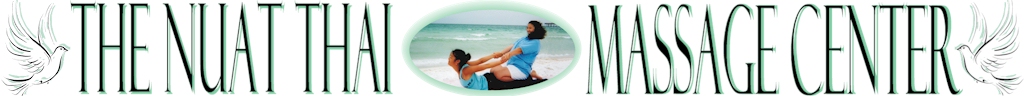 12645 Memorial Dr.  Suite F-3, Houston Texas 77024 (Tel: 281-685-5091) – Email: Souri@HarmonyThaiMassage.com – Website: www. HarmonyThaiMassage.com RegistrationName: _________________________________________________________________________Address:________________________________________________________________________City:_____________________________      State: ___________ _____        Zip: _______________Phone No. (     ) __________________          Date of Registration : _____________________E-Mail Address ________________________________ LMT No: ____________________Are you currently a professional Massage Therapist ? _____ Yes ____ NOPayment Method:  __ VISA___MASTERCARD __DISCOVER/NOVUS __ AMERICAN EXPRESS __CHECK  Credit Card Number: _____________________________ Expiration Date: ___________Print Name: _________________________ Cardholder Signature: _______________________Credit Card Billing Address: _________________City:______ State: _______ Zip: ________Please register me for the following workshop (s): (check all that apply)                          Workshop                            ___Introduction to Thai Massage -                ___ Thai Reflextherapy ___Thai Massage On Table                            ___Basic Thai Massage Training Total Cost: $ ______     Amount Enclosed or Charged to Credit Card: $ ___________Today’s Date: ________